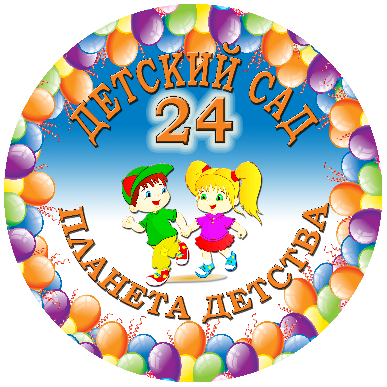 Читайте в номере:Новости детского сада за апрель Редакция газетыЧетыре  команды: Акмеевы Ольга Николаева и Лилия (группа №6), Клюевы Мария Александровна и Иван (группа №11), Рамез Александра Александровна и Варвара (группа №5), Василатий Татьяна Александровна и Никита (группа №7) приняли участие в спортивных соревнованиях «Мамы тоже могут» по направлению проекта «Мы вместе».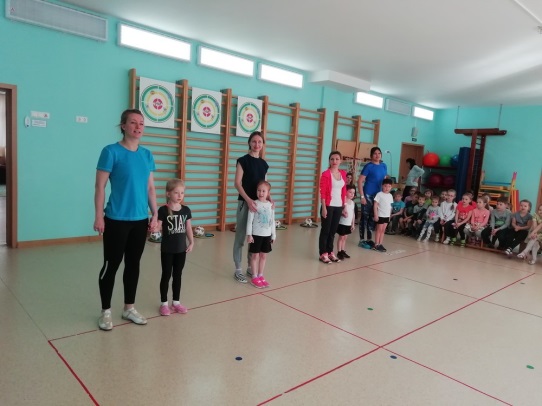 ***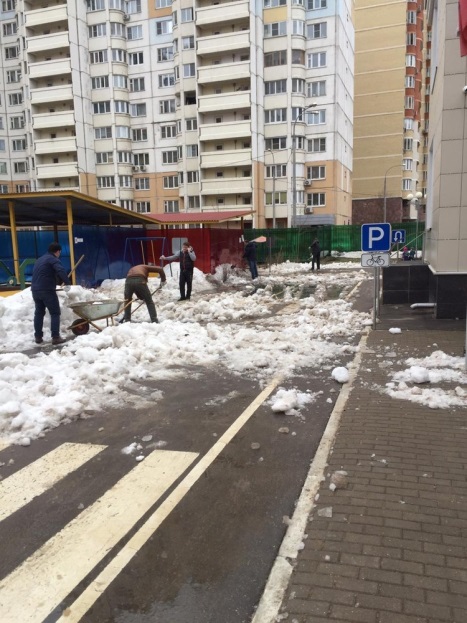 Сотрудники вместе с родителями вышли на закреплённую территорию с вениками, лопатами, граблями и огромным желанием сделать наш детский сад чище и лучше. Благодаря им, территория нашего детского сада стала теплее и уютнее.Огромное спасибо всем родителям, принявшим участие в субботнике. ***3 апреля 2019 года состоялся финал муниципального конкурса педагогов-психологов «Ступеньки мастерства». Педагог-психолог нашего детского сада Валентина Владимировна Каримова дошла до финала и награждена грамотами и призами за участие в конкурсе.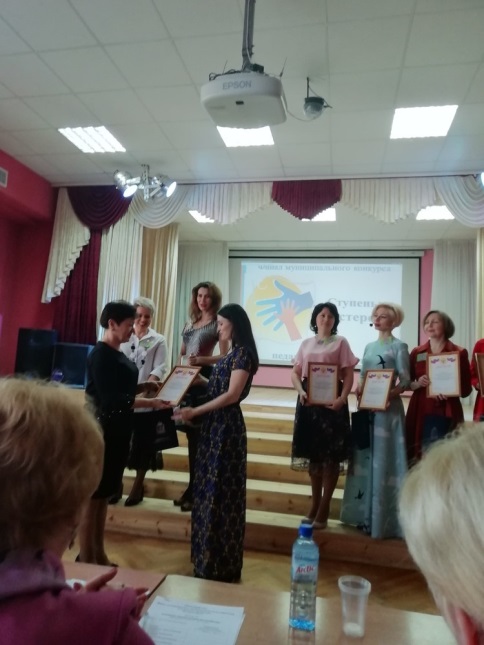 ***5 апреля прошел открытый НОД по физической культуре в подготовительной группе №5, провела занятие  инструктор по физической культуре Алиса Андреевна Орешкина.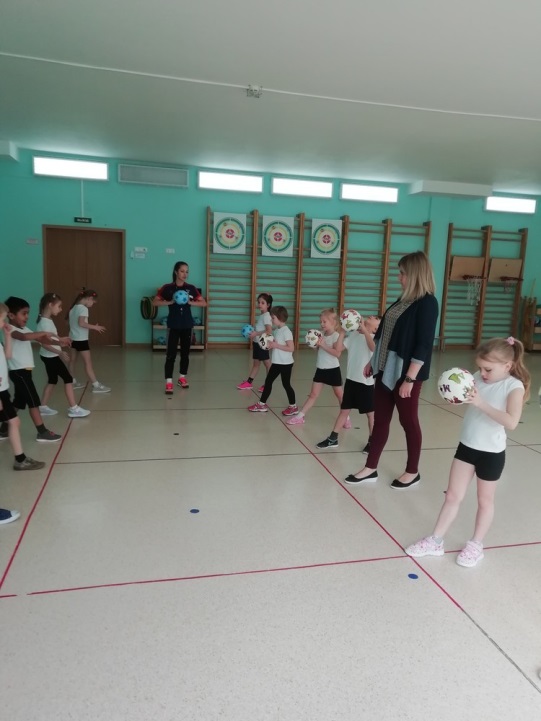 ***В средней группе №8 воспитатель Ольга Филипповна Бондарь  постоянно выпускает мини-газеты с фотографиями детей и обозначением дня их рождения.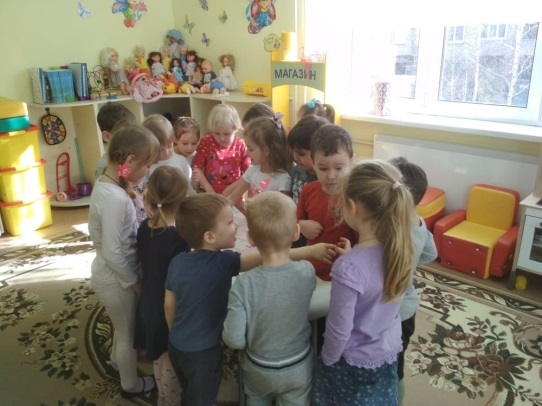 ***Уголок природы в ДОУ – это одно из условий наглядного и действенного ознакомления детей дошкольного возраста с природой.Воспитатель первой квалификационной категории Ольга Филипповна Бондарь 8 апреля провела занятие в зоне «Природный уголок» по теме «Комнатные растения».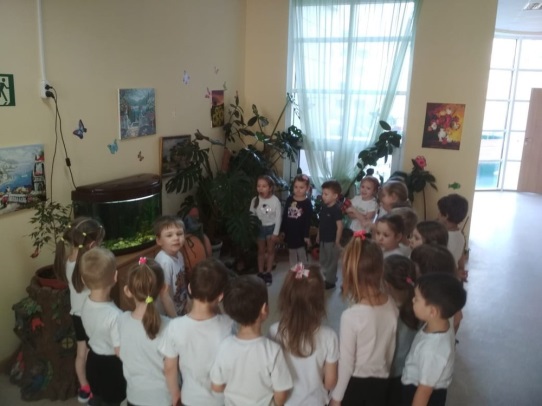 ***Воспитанники двух подготовительных групп №5 (воспитатель Тер-Азарьян Е.Н.) и №6 (воспитатель Пруткая И.А.) посетили  спектакль по мотивам народной индийской сказки «Принцесса Мак» в МБДОУ д/с №37.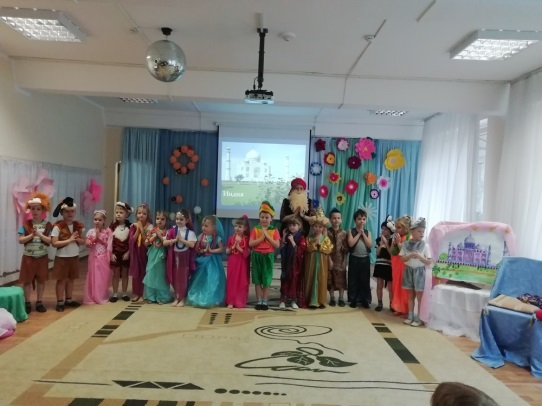 ***Ко Дню Космонавтики педагоги провели различные  мероприятия для дошкольников разного возраста: чтение художественной литературы о космосе, беседы, лепка, рисование, аппликация, НОД: «Космическое путешествие»; «Рассказ о космонавтах»; «Наша планета Земля»; «Этот загадочный космос»; «Первый космонавт»; «Планеты солнечной системы»; «Наша вселенная»; «Кто такие космонавты»; «Солнечная система»; «Юрий Гагарин-первый космонавт».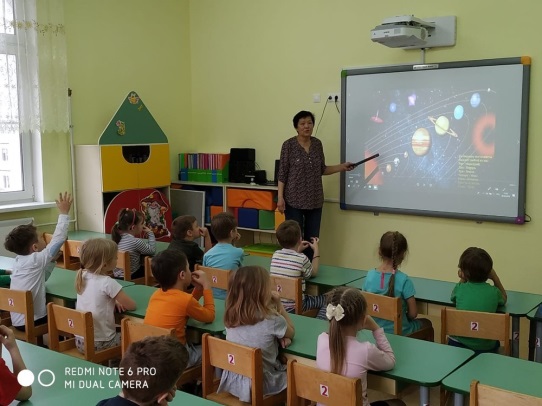 ***10 апреля в детском саду прошел конкурс чтецов «Кем я буду - сам не знаю, но порою стать мечтаю…» среди воспитанников старших и подготовительных к школе групп. Все участники конкурса были отмечены сертификатами.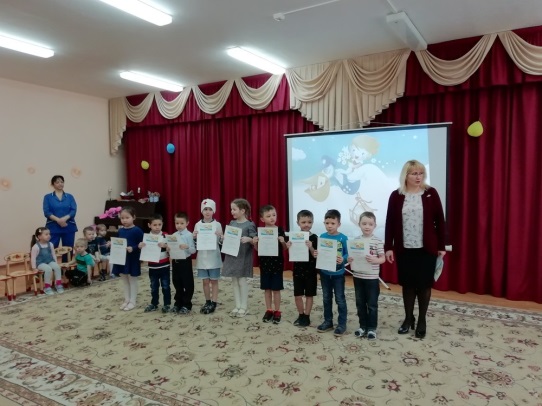 ***С 8  по 12 апреля в детском саду музыкальные руководители Наталья Николаевна Забегина и Ольга Вячеславовна Прохорова организовали работу  видеосалона по теме: «Космическое путешествие» для воспитанников всех возрастных групп к Дню космонавтики.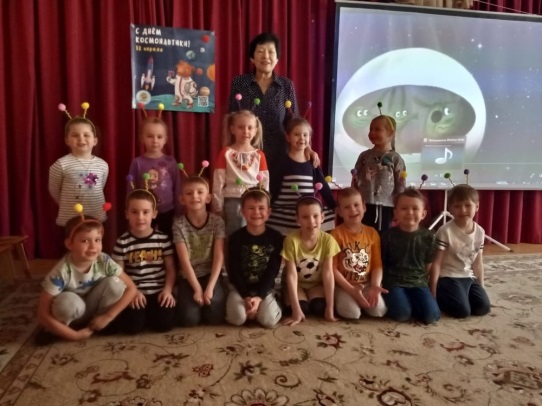 ***Заведующему МБДОУ д/с №24 Ирине Николаевне Шипулиной 12 апреля на площадке министерства образования Московской области в рамках Московского Международного салона образования на ВДНХ был вручен сертификат о присвоении статуса Региональной инновационной площадки 2018 года.***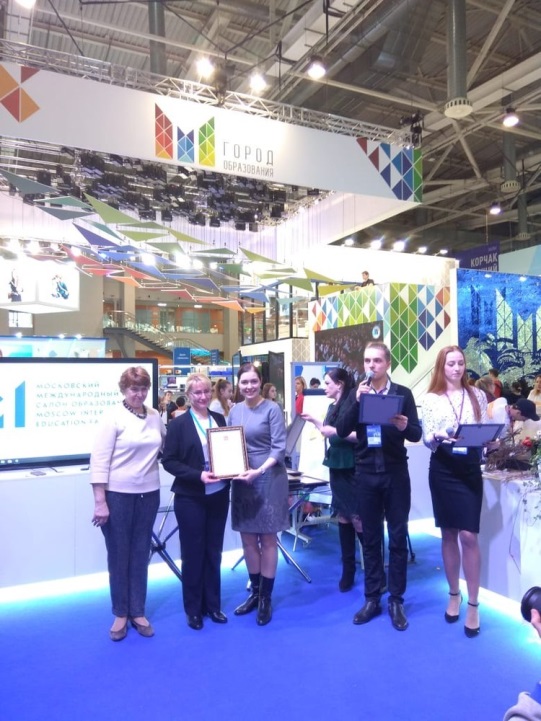 С 22 по 26 апреля 2019 года в детском саду проходил «День открытых дверей». Цель встречи с родителями: развитие взаимоотношений детей и родителей посредством включения в совместную деятельность.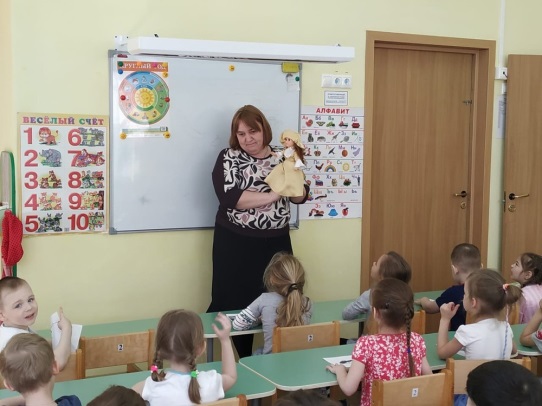 ***Одной из главных задач дошкольного образовательного учреждения является обеспечение безопасности всех участников образовательного процесса. 23 апреля состоялась учебная тренировочная эвакуация.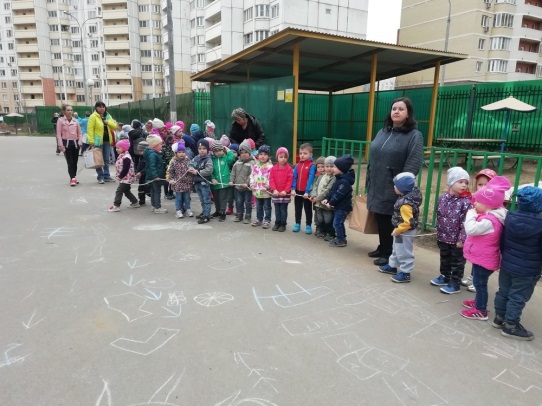 ***Очередное профилактическое мероприятие «Путешествие в страну безопасности» состоялось 25 апреля с воспитанниками старших групп, провели его сотрудники отдела надзорной деятельности по городскому округу Красногорск УНД главного управления МЧС России по Московской области.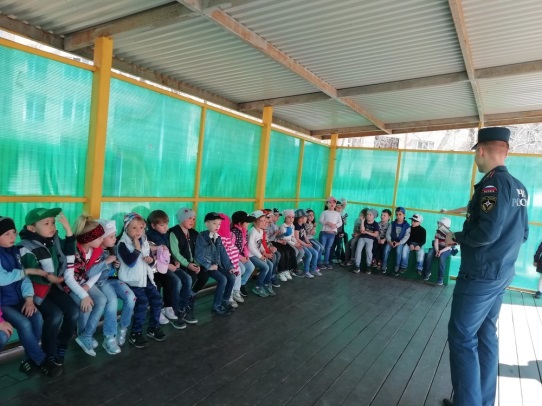 ***В детском саду проходит выставка детских рисунков «Мир без войны», посвященный Дню Победы.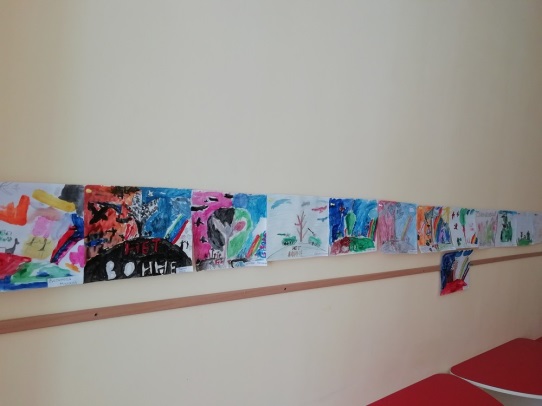 ***Фотоальбомы «Моя семья» представили воспитатели Корытцева В.А. и Варшавская В.Е.   в рамках проекта «Мы вместе».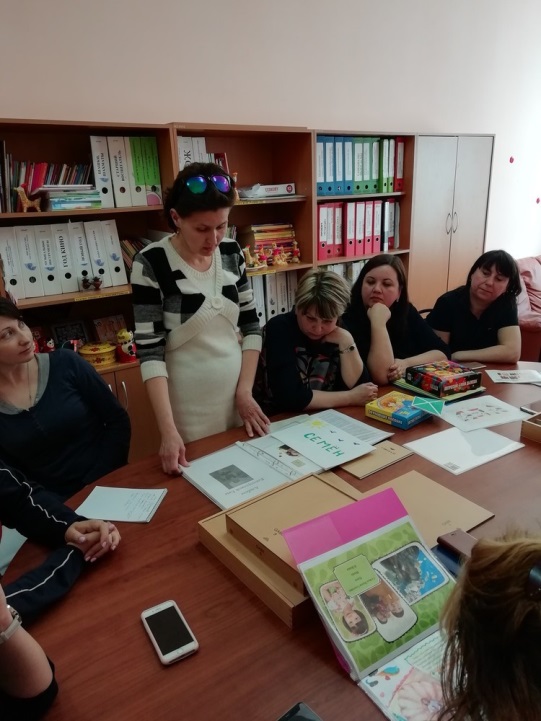 Редакция газеты:Коваленко Галина НиколаевнаСейдылдаева Дамира Осеевна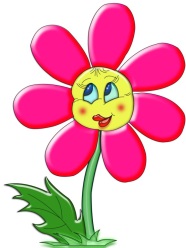 